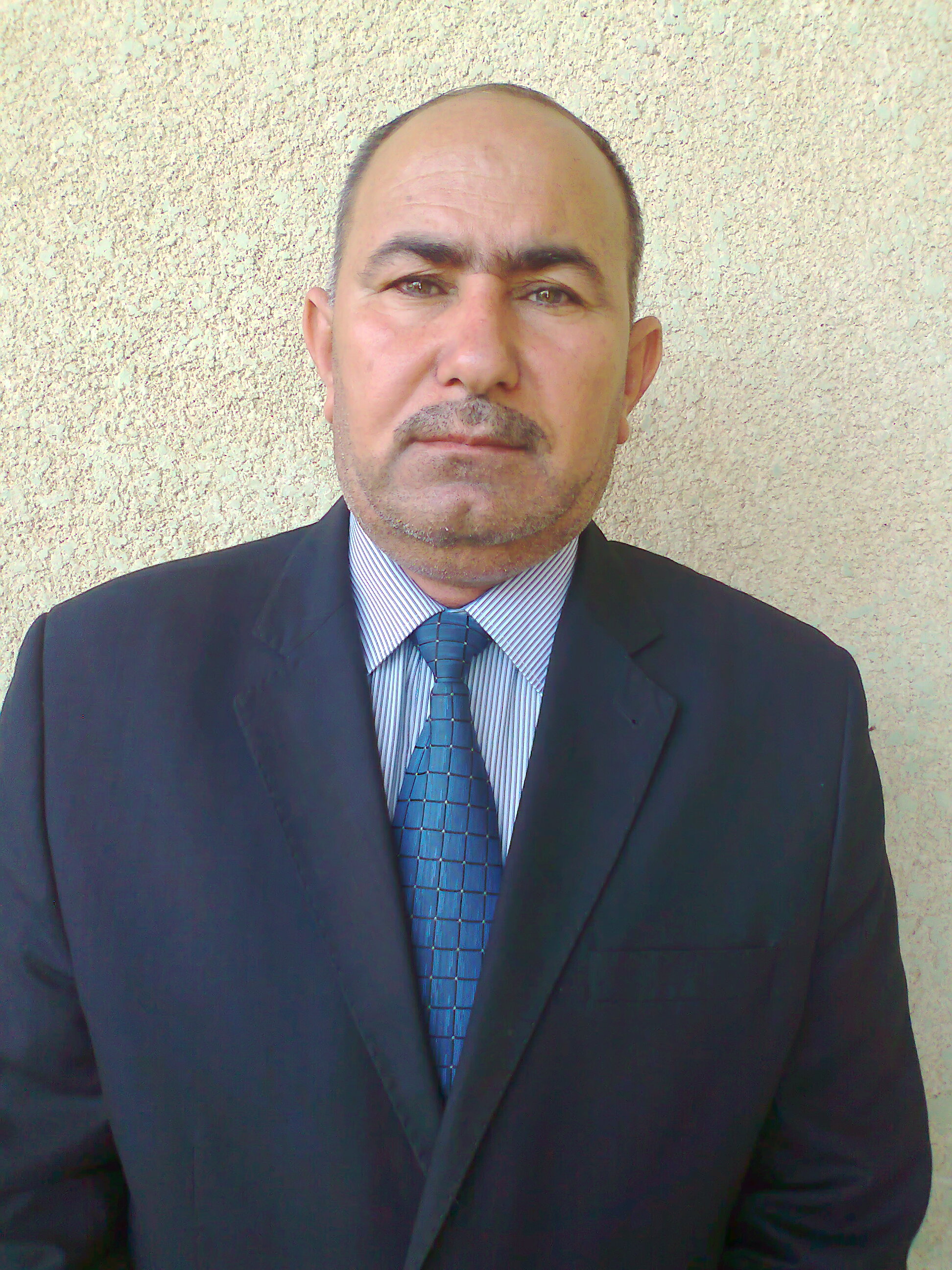 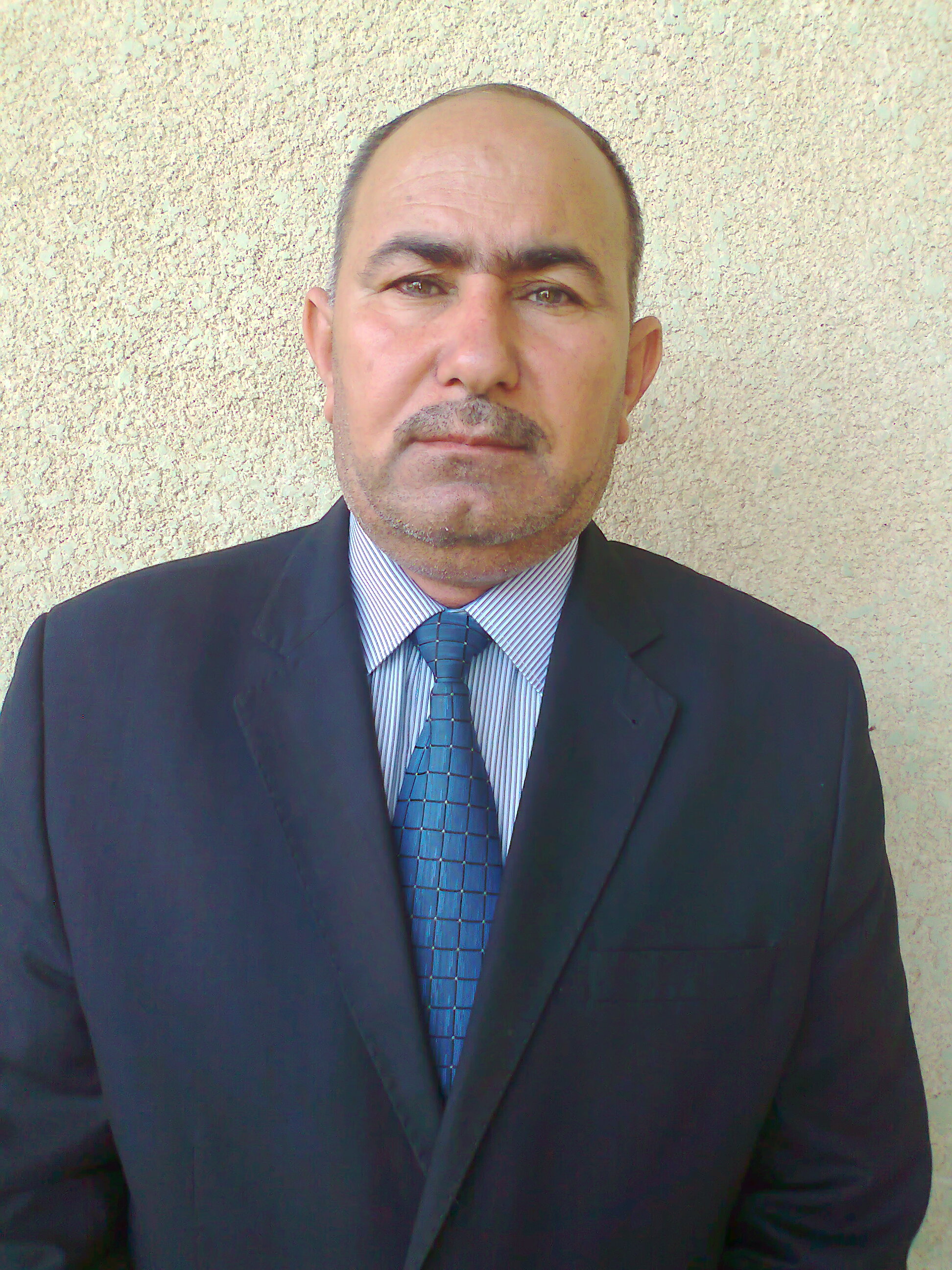 Education 1997-2000	Master. 2001-2004     Ph.D., Work Experience 	2003-2006 Assistant Lecturer at Baqubah Technical Institute2006 Until now, Professor at the College of Agriculture / University of Diyala - Professor of soil microbiology		 PresentationsScientific symposium - Chemical Pollution - Soil Department, College of Agriculture - Diyala - 25/4/2017.The Third International Scientific Conference on Agricultural Research - University of Kirkuk. College of Agriculture - University of Kirkuk 7-8/11/2018• The first virtual international scientific conference of the College of Agriculture - Diyala -2020Training course for trainers in the field of human development (TOT) - the General Union of Iraqi Trainers and the German Board for Training and Consulting-2020• Workshop on the dangers and toxicity of nanomaterials for the agro-ecosystem-2020• Production of vermicompost from earthworm-2021Publications 	Biodegradation of Pesticides in Soil Amended with Different Organic Matters- Ecology-2020 .influence of Azotobacter chroococcum, Azospirillum brasilense, Trichoderma harzianum and Tri-calcium phosphate on hydroponically-grown barley grains-2nd Virtual International Scintific Agrticultural Conference- IOP Conf. Series: Earth and Environmental Science 735 (2021) 012056Professional Memberships• Member of the Soil Science Society• Member of the American International Academy for Education and Training.• Member of the Iraqi Innovation and Creativity Center (Inventors Forum)Honors and Awards Letter of thanks number 3 from the Minister of Higher EducationThank you letter number 10 from the president of the universityThank you letter No. 20 from the Dean of the CollegeOther SkillsUse of Microsoft Word, Excel, PowerPointContactGoogle scholarScoups